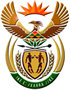 DEPARTMENT: PUBLIC ENTERPRISESREPUBLIC OF SOUTH AFRICANATIONAL ASSEMBLYQUESTION FOR WRITTEN REPLYQUESTION NO.:	PQ 1529QUESTION: 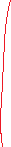     1529. Mr G K Y Cachalia (DA) to ask the Minister of Public Enterprises:(a) What number of litres of diesel did Eskom use for the purposes of power generation in the (i) 2021-22 and (ii) 2022-23 financial years and (b) what was the total cost of the diesel used in each of the specified financial years?		NW1772E REPLY:According to Information Received from Eskom:     (a)(i)In the 2021/22 financial year, 571 295 617 litres of diesel were used.(a)(ii)In the 2022/23 financial year, 937 508 149 litres of diesel were used.(b) The total cost of diesel consumption in FY21/22 was R6,407 million and R21,356 million in FY22/23.Note that the R6,407 million included the rebate of R2,297 million, which was retrospectively written off for the FY21/22 in the FY22/23. Excluding the rebate, the total cost of diesel consumption was R8,704 million.Remarks:      				   		Approved / Not ApprovedJacky Molisane 		            	   		PJ Gordhan, MP		Acting Director-General	    	  		Minister Date:					   		Date: